LETNÍ TÁBOR LESNÁ 2017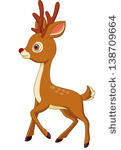 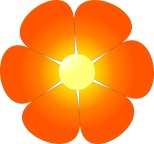 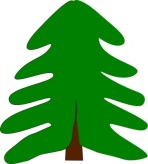 HORSKÝ AREÁL LESNÁ V KRUŠNÝCH HORÁCH PŘIPRAVUJE PRO VAŠE DĚTI ATRAKTIVNÍ TÁBOR S VÝUKOU ANGLICKÉHO JAZYKA A ENVIRONMENTUDOBRODRUŽSTVÍ – PŘÍRODA – HRY – ANGLIČTINA – POZNÁNÍ – ZÁBAVA – SPORT – MANUÁLNÍ DOVEDNOSTI – KAMARÁDI – ZÁŽITKY A TÝDEN BEZ RODIČŮ !!!!!!!!!!!! TERMÍNY 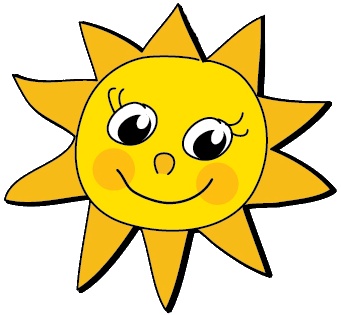 TURNUS         2. 7. – 8. 7. 2017TURNUS        9. 7. –15. 7. 2017CENA  : 3.000 KčUBYTOVÁNÍ :  Vzdělávací a rekreační centrum Lesná, budova „B“ 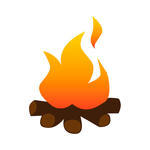 KONTAKTY  : Vedoucí tábora : Mgr. Kateřina Herzánová, tel. 777 796 165, herzanova17@seznam.czVíce info na www.vrclesna.cz, www.horkyklublesna.cz                                      Těšíme se na Vás!